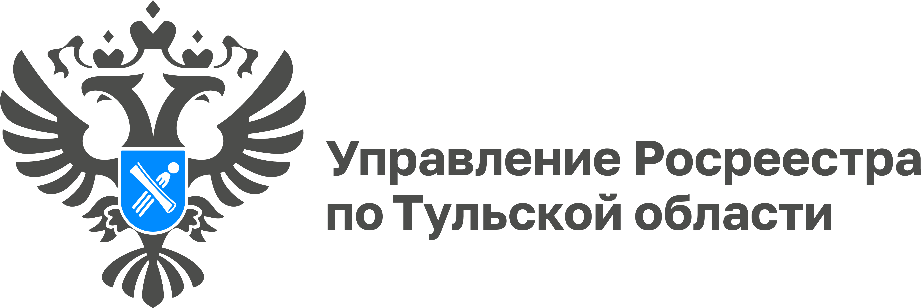 В Тульской области вовлечено 29 земельных участков в оборот для жилищного строительстваПроект «Земля для стройки» — это сервис на базе публичной кадастровой карты Росреестра, позволяющий в онлайн-режиме оценить и выбрать территории для жилищного строительства, а подписанное 02.04.2021 Соглашение между Росреестром и Правительством Тульской области призвано обеспечить наполнение и успешное функционирование этого сервиса. Для проведения анализа эффективности использования земельных участков и определения возможности их вовлечения в оборот в целях жилищного строительства, при Управлении Росреестра по Тульской области создан оперативный штаб, в состав которого входят представители филиала ППК «Роскадастр» по Тульской области, Министерства имущественных и земельных отношений Тульской области, УФНС России по Тульской области, Министерства строительства Тульской области, Росимущества, АО «ДОМ. РФ». Заседания оперативного штаба проводятся ежемесячно.К 1 октября 2023 года в Тульской области выявлено 483 земельных участка и территорий общей площадью 758,8 га для вовлечения в оборот в целях жилищного строительства, из них вовлечено в оборот в целях жилищного строительства 29 земельных участков общей площадью 16,9 га.«Сервис «Земля для стройки» является удобной системой, с помощью которой заинтересованные лица, потенциальные инвесторы или застройщики могут в режиме «онлайн» найти подходящий для строительства земельный участок или территорию, а затем обратиться за их предоставлением в уполномоченный орган власти», - рассказала заместитель руководителя Управления Росреестра по Тульской области Виктория Ишутина.Воспользоваться сервисом «Земля для стройки» очень просто: необходимо зайти на сайт Публичной кадастровой карты Росреестра https://pkk.rosreestr.ru/, в открывшемся справа окне можно сразу перейти в сервис «Земля для стройки» или слева в окне поиска нужно выбрать «Земля для стройки». Все предлагаемые земельные участки и территории подсветятся синим цветом. Также заинтересовавший объект можно выбрать из открывшегося перечня земельных участков и получить всю размещенную информацию. Отправить сообщение о своей заинтересованности использовать землю можно непосредственно на сайте Публичной кадастровой карты, для чего необходимо нажать «Подать обращение» в открывшемся информационном окне и заполнить форму и отправить ее в уполномоченный орган.